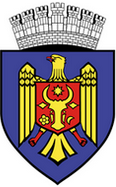 REPUBLICA MOLDOVACONSILIUL MUNICIPAL CHIȘINĂUPRIMARUL GENERAL AL MUNICIPIULUI CHIȘINĂU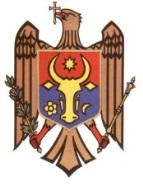 DIRECȚIA GENERALĂ EDUCAȚIE, TINERET ȘI SPORTINSTITUȚIA PUBLICĂ LICEUL TEORETIC „ONISIFOR GHIBU”str. Nicolae H. Costin , 63/A, municipiul Chişinău, Republica Moldova, MD-2071;tel.: (022) 518-231, e-mail: onisiforghibu2000@gmail.com     Nr. 83-ab din 20 martie 2020    Cu privire la continuarea la distanță a procesului educațional         Întru realizarea prevederilor ordinului Ministerului Educației, Culturii și Cercetării al Republicii Moldova nr. 351 din 19.03.2020 „Cu privire la continuarea la distanță a procesului educațional, având în vedere prevederile pct.1 din Dispoziția nr.1 din 18 martie 2020 a Comisiei pentru Situații Excepționale, a prevederilor ordinului MECC nr. 292 din 10.03.2020 „Cu privire la suspendarea procesului educațional în instituția de învățământ, a prevederilor ordinului DGETS mun. Chișinău nr. 424 din 20.03.2020 „Cu privire la continuarea la distanță a procesului educațional!  și în scopul asigurării continuității procesului educațional la nivel de instituție la toate treptele de școlaritate, emit următorulORDIN:Se desemnează directorii adjuncți (Angela Postică, Nicolae Guștiuc, Tatiana Golban, Ina Cebanu) responsabili de punerea în aplicare a organizării procesului educațional la distanță la nivel de instituție în conformitate cu prevederile „Metodologiei privind continuarea la distanță a procesului educațional în condiții de carantină pentru instituțiile de învățământ primar, gimnazial și liceal”;Directorii adjuncți nominalizați în punctul 1 al prezentului ordin: Vor informa cadrele didactice și diriginții de clase din instituție despre modalitatea de organizare a învățământului la distanță pentru perioada de suspendării  procesului educațional, inclusiv cu orarul activităților și cu prevederile prezentului ordin; Vor acorda suport metodologic cu referire la organizarea procesului educațional la distanță prin intermediul șefilor de comisii metodice; Vor preciza, prin intermediul diriginților, accesul elevilor la diverse platforme/mijloace TIC și disponibilitatea lor de utilizare;Vor estima abilitatea de comunicare electronică a cadrelor didactice pe discipline și clase și, în caz de imposibilitate a anumitor cadre didactice de a realiza procesul educațional mediat de TIC, delegă această atribuție unui alt membru al comisiei metodice de profil din instituție; Vor stabili, la nivel de instituție, de comun acord cu diriginții și cadrele didactice:Orarul activităților/lecțiilor pe clase de elevi;Platformele, aplicațiile, modalitățile utilizate;Formatul și periodicitatea înregistrării activităților/lecțiilor în catalogul școlar;Modalitatea de raportare cu referire la realizarea demersului educațional proiectat;Vor încuraja colaborarea între cadrele didactice, schimbul de bune practici;Vor informa săptămânal directorul instituției despre realizarea procesului educațional la distanță conform Anexei nr. 3 la prezentul ordin.Cadrele didactice de la toate disciplinele de studii curriculare, extracurriculare și extrașcolare din instituție: Vor realiza procesul educațional  la distanță prin utilizarea calculatorului, tabletei, telefonului mobil, etc, respectând prevederile „Metodologiei privind continuarea la distanță a procesului educațional în condiții de carantină pentru instituțiile de învățământ primar, gimnazial și liceal”;Vor stabili, coordonând cu diriginții și membrii administrației, căile de comunicare la distanță cu elevii în procesul educațional (Viber, Messenger, E-mail, Google Classroom, Grupe pe facebook, Aplicația ZOOM, Google Forms, Kahoot, Triventy, Quizizz, etc); Vor preciza, prin intermediul diriginților, accesul elevilor la diverse platforme/mijloace TIC și disponibilitatea lor de comunicare;Vor informa, săptămânal, directorii adjuncți despre tehnologiile aplicate pentru organizarea învățământului la distanță în perioada respectivă (platforme, aplicații, modalități,etc);Vor realiza activitățile la distanță conform proiectului de lungă durată și a orarului aprobat de director pentru semestrul II al anului de studii 2019-2020;Vor stabili timpul de lucru pentru o lecție în regim sincron sau asincron de 45 minute, respectând durata intervențiilor sincron (Viber, conferințev Messenger, conferințe Skype, Aplicația ZOOM sau Google Classroom, etc) de la 5 până la 15 minute.Vor respecta scenariile orientative pentru o lecție bazată pe comunicarea la distanță (Anexa nr. 2); Își vor asuma în procesul de predare-învățare-evaluare rolul de mediator, de facilitator și de tutore, conform punc. 29 din „Metodologia privind continuarea la distanță a procesului educațional în condiții de carantină pentru instituțiile de învățământ primar, gimnazial și liceal”;Vor combina activități de predare sincron, asincron și mixtă, activități ghidate, semi-ghidate, de lucru independent, lucru individual și în grup, folosind o varietate de metode și tehnici de predare interactivă, centrate pe elev, pe interesele și nevoile acestuia și nu doar oferă sarcini;Vor exclude situații în care elevul rămâne un simplu spectator/consumator de informație, implicându-l activ în proces, în corespundere cu specificul de vârstă (să vizioneze/audieze materiale video/audio, să realizeze activități interactive online, să studieze din cărți digitale, să elaboreze conținuturi digitale: postere/colaje digitale, hărți conceptuale online, proiecte de cercetare în format digital, benzi desenate, reviste, rapoarte, etc.);Își vor dezvolta permanent competențele necesare realizării rolurilor profesionale în condițiile instruirii la distanță.Vor informa săptămânal diriginții de clasă despre realizarea procesului educațional la distanță conform Anexei nr. 1 la prezentul ordin.Cadrele didactice diriginți de clase, în vederea realizării managementului învățământului la distanță : Vor coordona activitatea clasei și vor oferi consiliere elevilor clasei;Vor menține comunicarea cu părinții/reprezentanții legali ai copiilor și îi vor familiariza cu prevederile  art. 138 din Codul educației al Republicii Moldova și punctului 2.6. din „Metodologia privind continuarea la distanță a procesului educațional în condiții de carantină pentru instituțiile de învățământ primar, gimnazial și liceal” prin care părinții sunt obligați:Să colaboreze cu instituția de învățământ pentru a contribui la realizarea obiectivelor educaționale;Să urmărească, în conlucrare cu administrația instituției și cadrele didactice situația școlară și comportamentul copilului;Să creeze un mediu prietenos, sigur și protectiv pentru copii;Să mențină comunicarea cu dirigintele clasei și cadrele didactice;Să asiste copilul în procesul comunicării la distanță sau asigură suportul de către un adult de încredere;Să asigure participarea copilului la activitățile din orar, la organizarea materialelor și echipamentelor necesare pentru învățare, urmărind încadrarea în timpul alocat și alternarea activităților intelectuale cu cele motrice și de dezvoltare fizică, emoțională, socială, spirituală;Să promoveze un comportament pozitiv și suportiv, apreciind orice progres al copilului, încurajându-l și motivându-l pentru a-l responsabiliza pentru propria formare.Vor colabora cu profesorii pe discipline școlare în vederea asigurării participării elevilor în procesul educațional la distanță;Vor interveni în soluționarea unor situații specifice activităților școlare desfășurate la distanță și pentru toate aspectele care vizează procesul instructiv-educativ, în care sunt implicați elevii;Vor informa zilnic, până la ora 9.00, membrii administrației (L. Tutunaru, I. Cebanu)  despre starea sănătății elevilor și a familiei acestora; Vor informa membrii administrației (A. Postică - treapta primară; N. Guștiuc – treapta gimnazială; T. Golban – treapta liceală) despre realizarea procesului educațional la distanță conform Anexei nr. 2 la prezentul ordin.Responsabilitatea pentru calitatea învățământului la distanță pe durata suspendării procesului educațional revine membrilor administrației de comun acord cu cadrele didactice, elevii și părinții/reprezentanții legali ai acestora;Responsabili de punerea în aplicare a prezentului ordin de desemnează directorii adjuncți (A. Postică, N. Guștiuc, T. Golban, I. Cebanu);Controlul realizării prevedeilor prezentului ordin mi-l asum.                  Director                                                       Elena CerneiAnexa nr. 2Scenarii orientative pentru o lecție bazată pe comunicarea la distanță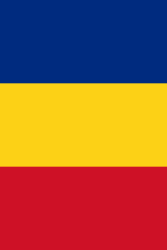 Lecția de formare a capacităților de dobândire/înțelegere a cunoștințelor.Lecție mixtăLecția de formare a capacităților de aplicare/analiză-sinteză a cunoștințelorLecția de formare a capacităților de evaluare a cunoștințelorEVOCAREAEVOCAREAEVOCAREAMomentul organizatoric de salut, prin care se va asigura starea de bine a elevilor, se va prezenta tema și obiectivele lecției într-on formă succintă și accesibilă elevilor.Momentul organizatoric de salut, prin care se va asigura starea de bine a elevilor, se va prezenta tema și obiectivele lecției într-on formă succintă și accesibilă elevilor.Momentul organizatoric de salut, prin care se va asigura starea de bine a elevilor, se va prezenta tema și obiectivele lecției într-on formă succintă și accesibilă elevilor.REALIZAREA SENSULUIREALIZAREA SENSULUIREALIZAREA SENSULUIPredarea temei noi printr-o prezentare, resursă video sau intervenția directă a cadrului didactic, asigurată de o aplicație (5-10 min.)Explicarea sarcinii de lucru independent (5 min.)Realizarea de către elev a sarcinii propriu-zise (5-10 min.Prezentarea sarcinii de lucru independent (5 min.);Realizarea de către elei a sarcinii propru-zise (15 min.)Expedierea probei (formular Google Forms, test, prin e-mail, test fotografic, etc.) și explicarea modalității de lucru și/sau a itemilor de evaluare (10 min.);Activitatea independență (30 min.)RFLECȚIARFLECȚIARFLECȚIAAcordarea feedback-ului individual și colectiv (5-10 min.)Acordarea feedback-ului individual și colectiv (15 min.)Recepționarea probelor realizate, scurt feedback- (5-10 min.). Analiza probei individual, la ora convenită vu elevul